Предмет:    ИЗО                                                             Дата проведения: 12.04.2017год                                                                                Учитель:  Кашапова О.В.                                                                 Класс:  6             Тема урока:  Объем – основа языка скульптуры, основные темы скульптуры, круглая скульптура (мелкая пластика). Цельность композиции, типизация, техника лепки фигур животных в движении.Тип урока: Урок изучения нового материала, закрепление старого материала.Вид урока: комбинированный.ТДЦ  урока:	Обучить: Познакомить учащихся с выразительными возможностями объёмного изображения, видами скульптурных изображений, связью объёма с окружающим пространством и освещением, художественными материалами, применяемыми в скульптуре, и их свойствами; Учить создавать объёмные изображения животных, используя пластилин;развить: моторику пальцев, фантазию, самостоятельно находить композиционные решение.воспитать: Воспитывать интерес к учебной деятельности и скульптурному искусству. Конечный результат: учащиеся знают, что такое объем в скульптуре, что такое целостность композиции и типизация.	Оборудование: краски, кисти, непроливайка, формат А4.Литература: Министерство образования и науки Республики Казахстан. Костанайский гуманитарный институт. Костанайский педагогический колледж.  Методическое пособие. Цвет в инетрьере. Костанай 2004 год. Исакова Л.В.Методы обучения:1.Методы организации научно-познавательной деятельности:Словесные: рассказ, лекция, беседа.Наглядные: демонстрация, иллюстрация.Практические упражнения: трудовые действия.2.Методы стимулирования учебно-познавательной деятельности:Методы познавательной игры – загадки.               3.Методы поощрения Методы контроля за эффективностью учебно-познавательной деятельности:Методы устного, письменного контроля. Формы организации познавательной деятельности учащихся: фронтальная, групповая Дидактический материал: видеотека, карточки1.Организационный момент.Актуальность темыПовторение старого материала.Изучение нового материала. Исследовательская работа.Физ. минуткаПрактическая частьРефлексияДомашнее заданиеЭтап урокаСодержание учебного материалаПримечание1.Организационный момент.Приветствие, проверка присутствующих, проверка готовности учащихся, тема урока и цель, назначение дежурных.мин.2. Актуализация темы.Кто такой модельер?Задачи модельера?Относится модельер к дизайнеру?Модельер умеет шить?5 мин.3.Повторение старого  материала.Как получить зелёный цвет? – смешать синий и жёлтый.Как получить оранжевый цвет? – смешать красный и жёлтый.Как получить фиолетовый цвет? – смешать синий и красный.Молодцы! Вы хорошо помните составные цвета!Все цвета, которые имеют какой либо цветовой оттенок называют хроматическими (от греческого «хрома» - цвет). А такие цвета как белый, серый и чёрный не имеют цветовой оттенок, их называют ахроматическими (приставка «а» говорит об отрицании, т.е. нецветные цвета). 7 минутЭтап урокаСодержание учебного материалаПримечание4. . Новая тема. Иллюстрации к теме.Учащиеся выполняют наброски на формате А4.Композиционные поиски.Определение зрительного центра.Хроматическое и ахроматическое решение рисунка.7 мин.5.  Физ.минуткаРисуем картину пейзаж: солнышко – выполняем круговые движения, дерево и веточки -  выполняем линии, вдруг пошел дождь – выполняем движения тыка, повесили картину высоко на стену – подтянулись на носочках вверх, отошли от картины на шаг назад и сказали: «Ох, какая красота!» - размяли шейку. мин.6.Практическая частьЭскизы женской одежды и саукеле – девочкам, мальчикам – мужская казахская одежда и тюбетейку или колпак.18 минут.7.Рефлексия2 мин.Домашнее заданиеДоделать иллюстрацию к теме.2 мин.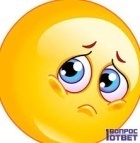 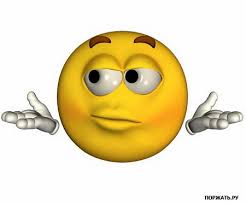 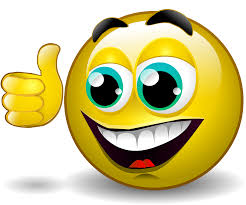 